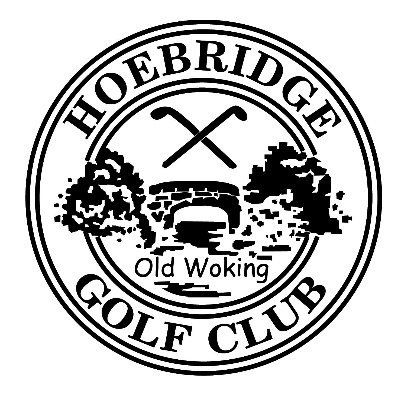 MEN’S COMMITTEE MEETING	Hoebridge Golf Centre	1.30pm Wednesday 12th February 2020MEMBERS Captain 							Tom Wesolowski (TW)Vice-Captain       		 				Mark Pearce (MP)Handicap Secretary               				Andy Richardson (AR) Weekend Organiser						Sanjay Khuller (SK) Midweek Organiser						Neville GoultonClubV1 and New Members				           Peter Becque (PB) Website and Communications				Bill Goodman (BG)Past Captain/Secretary/External Competitions 		Graham Norris (GN)                                                                          John Head (JH)1 	APOLOGIES FOR ABSENCE.                                                                          1.1	Apologies were received from AR, SK, JH.  2 	MINUTES OF PREVIOUS MEETING                                                            2.1 	Minutes of the meeting held on 13th November 2019 were approved. 3	MATTERS ARISING - Outstanding actions from previous    meetings 5.3 	Neville Goulton now elected to committee3.1 	Juniors policy rewritten to be gender neutral; agreed with ladies and 	Management Committee. Completed. 3.2 	Competition procedures re-written. Ongoing; no substantive changes. 	Completed	 12.1	A request to review the point at which Divisions 1 and 2 are separated 	for midweek medals and stablefords in order to get a better balance. 	Review completed; Division 1 will be up to 19 and Div 2 from 20 and 	The January Medal result was an even split. Completed12.2	Management Committee; suggested that what was required was the 	formation of a Golf and Competitions Sub Committee. Ongoing.4.	Captains Report4.1	The Captains Drive-In was attended by over 50 brave souls who took 	part in a competition followed by lunch. A big thank you to everyone 	who turned up and especially to those who helped organise the day 4.2	Positive feedback has been received about the	quality of the food at 	both the Drive In and the Men’s Christmas party and the Captain would 	like to thank all the staff who made both occasions so successful.	4.3	The Adverse weather procedure was implemented for the December 	mixed Stableford. The competition was reclassified as a non-qualifier 	as the course did not offer a true a fair test of golf. Nine men and four 	ladies did compete over the two days.	4.4	Axtell and Rondec competitions up and running, we have 45 entries in 	the Axtell and 30 teams in the Rondec.4.5	The 2020 Past Captains Day and Captains Day have been 	rescheduled due to a booking conflict. The Captains Day will now take
	place on Sunday the 27th of September and the Past Captains day on
	Tuesday the 25th of August.	4.6	Due to BGL/Hoebridge Golf Club diary mismatch in 2020 the Captains 	and Vice Captains will look to book the major dates for 2021 events 	provisionally into the BGL system in the near future.	4.7	NAPGC AGM was held on the 25/1/20, a major study regarding the 	independent golfer was presented. 	4.8	England golf have launched its Safe Golf accreditation scheme which 	aims to protect young people and vulnerable groups. It is intended that 	this will be mandatory for affiliated clubs. Accreditation will need to 	completed by January 2021. TW/GN to progress.5 VICE CAPTAIN5.1	New member process and procedure updated and implemented. AR/PB/MP5.2	Document management and control; all Club procedures; protocols and processes are nearing completion; headings finalised and folders agreed; documents will be uploaded onto ClubV1. TW/MP/BG6 HANDICAP SECRETARY.                                                                                                   6.1 	Annual handicap review. Completed and changes advised to 	players. 7 WEEKEND ORGANISER. 7.1 	SK will continue to organise weekend medals7.2	Andy Woodruff will organise weekend stablefords.7.3	BG to manage weekend Eclectic; TW to manage Masters8 MIDWEEK ORGANISER8.1	Midweek singles/pairs competition open on HDID with sign up also on the notice board. Draw scheduled for February 26th.9 NEW MEMBERS & COMMMUNICATIONS                                                                          9.1	Members Hub to be revisited and promoted. BG9.2	Team manager will be reviewed for External Team matches to see how this can be used by the club. BG11 PAST CAPTAIN                                                                                            11.1	External Competitions 	14 External Competitions have been entered; summary as follows;	NAPGC CompetitionsGordan Foster 3 Teams: A & B Team already eliminate; Team C Captain Tom WesolowskiSiemens Bowl 1 Team: Captain Steve CrippsHawtree Mixed Greensomes 2 Teams; Captains to be appointedClapham Common 1 Team; Captain to be appointed Ballantyne 2 Teams: A team Captain Mark Pearce; B Team Captain to be appointedToprock Midweek Pairs 2 Team: Players to be appointed MP to decide	Surrey Golf Union Scratch 1 Team; Captain Will WestCounty Card 4somes; Club players Joe Perella/Ross PurcellJohn Ling Midweek 1 team; Captain Justin TrueThornhill Mixed Pairs; Club players Neil West/Jane PughKelso 2 Teams; Peter Smith/Tom Wesolowski; Graham Norris/Andy RichardsonSurrey 5’s 2 Teams; A Team Captain Sanjay Khuller; B Team Captain Sam Arora	National CompetitionsDaily Mail 4somes; Club players Joe Perella/ Ross PurcellAnnodata Matchplay; Captain Mike Waite12 AOB.                                                                                                                         12.1	Representation from James Davey discussed at length. Request to extend Competition times to allow afternoon tee times. The committee has had no indication from members to support this request and opposition from members playing in the weekend competitions. Committee rejected this request. Meeting Closed at 3.30pm DATE OF NEXT MEETING:  Wednesday 18th March 1.30pm 